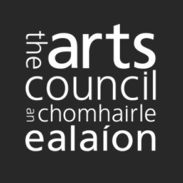 Scéim na bhFoilseachán/Teideal ar Theideal 2016 Treoirlínte d’iarratasóiríSpriocdháta: 5.30pm, Déardaoin an 10 Meán Fómhair 2015	Scéim na bhFoilseachán/Teideal ar Theideal: seicliosta don iarratasÚsáid na seicliostaí thíos chun a chinntiú go bhfuil d’iarratas comhlánaithe go hiomlán. 	Míreanna atá éigeantach i gcás gach iarratais (seiceáil gach ceann de na míreanna seo)	Míreanna atá éigeantach i gcás iarratais áirithe (ná seiceáil ach amháin iad siúd a bhaineann le d’iarratas)	Míreanna eile atá ábhartha maidir le m’iarratas, dar liom (seiceáil iad siúd a bhaineann le d’iarratas)	An dara tuairim (seiceáil an mhír seo)1	Maidir le Scéim na bhFoilseachán/Teideal ar Theideal 1.1	An spriocdháta chun iarratais a chur isteachNí mór gach iarratas a dhéanamh trí úsáid a bhaint as Seirbhísí ar Líne na Comhairle Ealaíon. 1.2	Cuspóirí agus tosaíochtaí na scéimeIs é is cuspóir le Scéim na bhFoilseachán/Teideal ar Theideal cuidiú le saothar agus irisí liteartha ar ardchaighdeán a fhoilsiú, a chur chun cinn agus a scaipeadh i measc lucht mór léitheoireachta. Sainmhíniú ar Scríobh na LitríochtaCuirfidh an scéim tacaíocht ar fáil do shaothar sna réimsí seo a leanas:Faoin sainmhíniú seo, ní áirítear scríbhneoireacht i réimsí amhail scríbhneoireacht drámaí, scríbhneoireacht scáileáin, iriseoireacht, scríbhneoireacht reiligiúnach, scríbhneoireacht ghairmiúil, scríbhneoireacht teagaisc ná scríbhneoireacht acadúil.Tabharfar tús áite d’fhoilsitheoirí lena mbaineann an méid seo a leanas:Tá cuntas teiste acu maidir le foilseacháin ar ardchaighdeán eagarthóireachta agus táirgthe a tháirgeadh.Deiseanna a chur ar fáil chun scríbhneoireacht ar ardchaighdeán a chur chun cinnTá pleananna agus acmhainní éifeachtacha margaíochta, dáileacháin agus cuir chun cinn acu, agus is féidir leo a léiriú conas a d’fhéadfadh a dteidil teacht ar lucht léitheoireachta agus dul chun sochair litríocht chomhaimseartha na hÉireann.Léiríonn siad rátaí íocaíochta atá cóir agus réasúnta do scríbhneoirí, do mhaisitheoirí agus d’ealaíontóirí eile.1.3	Cé atá i dteideal iarratas a dhéanamh?Tá Scéim na bhFoilseachán/Teideal ar Theideal le fáil ag gach foilsitheoir leabhar agus irisí liteartha (lena n-áirítear ríomhleabhair agus irisí ar líne) atá bunaithe in Éirinn.Le bheith incháilithe, ní mór do na foilsitheoirí a bheith bunaithe in Éirinn (Poblacht na hÉireann), nó, má tá siad bunaithe i dTuaisceart Éireann, ní mór dóibh a léiriú go bhfuil líonra suntasach dáileacháin, léitheoireachta agus díolacháin acu i bPoblacht na hÉireann.Meastar go dtiocfaidh formhór na n-iarratas ó fhoilsitheoirí liteartha fadbhunaithe, ach tá fáilte roimh fhoilsitheoirí liteartha nua in Éirinn iarratas a dhéanamh freisin. Cé hé an t-iarratasóir?Is é an t-iarratasóir an foilsitheoir a gheobhaidh aon mhaoiniú a bheidh á thairiscint agus beidh air glacadh le téarmaí agus coinníollacha an mhaoinithe sin. Ní íocfar aon mhaoiniú a thairgfear ach isteach i gcuntas bainc atá á shealbhú in ainm an fhoilsitheora atá i mbun iarratais. Ní mór na doiciméid go léir a chuirfear ar fáil a bheith in ainm an fhoilsitheora. Mar shampla, má chuireann tú isteach ar mhaoiniú ón gComhairle Ealaíon faoin ainm Leabhair an Bhaile Nua Teoranta, ní mór go mbeadh gach doiciméad, lena n-áirítear sonraí bainc agus sonraí cánach, san ainm sin agus ní in ainm an dílseánaigh ná stiúrthóra ná bainisteora ar bith. 1.4	Cé nach bhfuil incháilithe chun iarratas a dhéanamh?Tá siad seo a leanas i measc na ndaoine nach bhfuil i dteideal iarratas a dhéanamh faoin scéim:Daoine aonairEagraíochtaí nach foilsitheoirí iadEagraíochtaí a bhfuil sé beartaithe acu iarratas a dhéanamh ar mhaoiniú faoi chláir maoinithe athfhilltigh ar bith de chuid na Comhairle Ealaíon le haghaidh 2015/2016 – níl sé i gceist go n-úsáidfí Scéim na bhFoilseachán/Teideal ar Theideal mar bhreisiú ar mhaoiniú reatha na Comhairle Ealaíon.1.5	Cad ar ar féidir leat iarratas a dhéanamh?Féadann foilsitheoirí leabhar cur isteach ar fhóirdheontas i gcomhair suas le seacht dteideal. Is é an t-uasmhéid ar féidir iarratas a dhéanamh air ná €5,000 in aghaidh an teidil ficsin nó neamhfhicsin liteartha agus €3,000 in aghaidh an teidil filíochta. I measc na gcostas a bhféadfaidh tú cur isteach orthu, tá siad seo a leanas agus costais foilseacháin eile ar bith a thabhófar:Airleacain údarCostais eagarthóireachtaCostais phriontála agus táirgtheTáillí le haghaidh dearthóirí, aistritheoirí, maisitheoirí agus grianghrafadóiríCostais margaíochta agus costais a bhaineann le cearta a fháil.Áirigh sonraí iomlána maidir leis na costais sna codanna Caiteachais i do bhuiséad mionsonraithe. Féadfaidh foilsitheoirí irisí liteartha iarratas a dhéanamh ar mhaoiniú chun táillí scríbhneoirí agus cuid de na costais táirgthe a chur san áireamh. Go ginearálta, is é €20,000 an t-uasmhéid ar féidir iarratas a dhéanamh air. Féadfaidh foilsitheoirí ríomhleabhar agus irisí ar líne iarratais a dhéanamh freisin.Cá mhéad maoinithe ar féidir leat iarratas a dhéanamh air?Is ionann an t-uasmhéid maoinithe is féidir leat a iarraidh agus an difríocht idir an caiteachas beartaithe agus an t-ioncam beartaithe a shonraíonn tú sa bhuiséad.Ba chóir go mbeadh costais a bhaineann le táirgeadh na dteideal beartaithe san áireamh sa chaiteachas beartaithe – costais maidir le hairleacain údar agus costais eagarthóireachta, chlóchuir, phriontála, dáileachán, mhargaíochta agus costais eile.Ba chóir go mbeadh aon airgead ó fhoinsí eile a bhfuil sé beartaithe agat a úsáid chun foilsiú do theideal beartaithe a mhaoiniú san áireamh ann. Ba chóir go mbeadh ioncam ar bith a shíleann tú a gheofar ó dhíolacháin na dteideal beartaithe suas go dtí deireadh 2016 san ioncam chomh maith.Iarrtar ort an t-ioncam, an caiteachas agus an méid atá á iarraidh agat a shonrú ag trí chéim le linn d’iarratais:Ar líne, nuair a chuireann tú tús leis an iarratas I gcuid 3 den fhoirm iarrataisI do bhuiséid léiriúcháin mionsonraithe.Cinntigh go bhfuil na figiúirí iomlána mar an gcéanna sna trí chás, agus cinntigh gurb ionann an méid atá á iarraidh agus CAITEACHAS IOMLÁN lúide IONCAM IOMLÁN. 1.6 Cad nach féidir leat iarratas a dhéanamh air?	I measc na ngníomhaíochtaí agus na gcostas nach féidir leat cur isteach orthu, tá siad seo a leanas:Príomhchostais leanúnacha (costais tuarastail, cíos, solas agus teas, etc.)Tograí féinfhoilsithe (is é atá i gceist le féinfhoilsiú ná leabhair agus meáin eile a fhoilsíonn a n-údair féin seachas foilsitheoirí bunaithe)Tograí chun scríbhneoireacht neamhliteartha a fhoilsiú (féach thuas an sainmhíniú ar scríbhneoireacht liteartha i gcuid 1.2 ar leathanach 2)Gníomhaíochtaí nó costais nach n-oireann do chuspóir na dámhachtanaGníomhaíochtaí atá níos oiriúnaí do dhámhachtain eile a mhaoiníonn an Chomhairle Ealaíon nó a fheidhmíonn gníomhaireachtaí Stáit eile (Cultúr Éireann san áireamh)Foilseacháin atá táirgthe cheana féin nó a tháirgfear sula ndéanfar cinneadh faoi d’iarratasFoilseacháin chun airgead a thiomsú le haghaidh carthanais, chun páirt a ghlacadh i gcomórtas, nó a bheidh ar siúl go príomha chun brabús a dhéanamhIarratais a ndearna an Chomhairle Ealaíon measúnú orthu cheana féin. Déanfar eisceacht má mhol an Chomhairle duit go sainiúil d’iarratas a sheoladh isteach arís faoin scéim maoinithe seo. Cuimhnigh, áfach, nach ionann a leithéid de chomhairle agus ráthaíocht go n-éireoidh leis an iarratas.1.7	Cén t-ábhar tacaíochta nach mór duit a chur isteach le d’iarratas?Foilsitheoirí leabharLe bheith incháilithe le haghaidh measúnú ar mhaoiniú faoi Scéim na bhFoilseachán/Teideal ar Theideal caithfidh foilsitheoirí leabhar na doiciméid tacaíochta seo a leanas a chur isteach ar líne:Foirm iarratais ar Scéim na bhFoilseachán/Teideal ar Theideal agus í líonta amachBuiséad léiriúcháin mionsonraithe. Ní mór duit teimpléad na Comhairle Ealaíon a úsáid chun an fhaisnéis sin a chur ar fáil – tá sé sin i bhformáid Microsoft Excel agus is féidir leat é a íoslódáil ó leathanach Scéim na bhFoilseachán/Teideal ar Theideal de shuíomh gréasáin na Comhairle Ealaíon (an chuid ‘maoiniú atá ar fáil’) http://www.artscouncil.ie/fundPage.aspx?id=500Sampla (10 leathanach ar a mhéad) i gcomhair gach ceann de na teidil atá beartaithe Sampla de shaothar a foilsíodh roimhe seo (ar líne nó i gcruachóip)Faisnéis maidir le hairleacain údar agus leagan amach na ndleachtanna Sonraí maidir le do straitéis margaíochta, dáileacháin agus poiblíochtaSonraí maidir leis na nithe is déanaí a bhain tú amach mar fhoilsitheoir, agus an bhaint atá acu sin leis an iarratas seoFaisnéis faoi chomhpháirtithe nó faoi chomhoibrithe ar bith agus faoina róilAon eolas eile maidir le cúrsaí teicniúla nó airgeadais a mheasann tú a bheith cuí do d’iarratas.Foilsitheoirí irisí litearthaLe bheith incháilithe le haghaidh measúnú ar mhaoiniú faoi Scéim na bhFoilseachán/Teideal ar Theideal, caithfidh foilsitheoirí irisí liteartha na doiciméid tacaíochta seo a leanas a chur isteach ar líne:Foirm iarratais ar Scéim na bhFoilseachán/Teideal ar Theideal agus í líonta amachBuiséad léiriúcháin mionsonraithe. Ní mór duit teimpléad na Comhairle Ealaíon a úsáid chun an fhaisnéis sin a chur ar fáil – tá sé sin i bhformáid Microsoft Excel agus is féidir leat é a íoslódáil ón leathanach Scéim na bhFoilseachán/Teideal ar Theideal ar shuíomh gréasáin na Comhairle Ealaíon (an chuid ‘maoiniú atá ar fáil’) http://www.artscouncil.ie/fundPage.aspx?id=500Liosta scríbhneoirí atá fostaithe nó atá le fostúSonraí na dtáillí a íocfar le scríbhneoirí agus rannpháirtithe Sampla scríbhneoireachta (10 leathanach ar a mhéad) ó gach duine de na rannpháirtithe, má tá fáil orthuSampla de shaothar a foilsíodh roimhe seo (ar líne nó i gcruachóip) Sonraí maidir le do straitéis margaíochta, dáileacháin agus poiblíochtaSonraí maidir leis na nithe is déanaí a bhain tú amach mar fhoilsitheoir, agus an bhaint atá acu sin leis an iarratas seoFaisnéis faoi chomhpháirtithe nó faoi chomhoibrithe ar bith agus faoina róilAon eolas eile maidir le cúrsaí teicniúla nó airgeadais a mheasann tú a bheith cuí do d’iarratas.Iarratasóirí nuaMás iarratasóir nua thú faoin scéim seo, beidh ort na doiciméid tacaíochta seo a leanas a chur ar fáil chomh maith:Faisnéis chúlra faoi d’eagraíocht, a réasúnaíocht foilseacháin, agus cuntas gairid ar na foilseacháin atá curtha amach aici le trí bliana anuas – agus tuilleadh faisnéise mar bhreis ar an bhfaisnéis a thug tú ag cuid 1.3 den fhoirm iarratais CVanna gearra/blaganna na n-eagarthóirí agus príomhphearsanra eile atá bainteach leis an eagraíocht. Do gach iarratasóirMá tá obair le leanaí nó le daoine óga i gceist le do thogra, ní mór duit cóip den cháipéis Beartais agus Nósanna Imeachta um Chosaint agus Leas Leanaí de do chuid a chur ar fáil. Má tá obair le hainmhithe i gceist le do thogra, ní mór duit cóip den cháipéis Beartas agus Nósanna Imeachta um Chosaint Ainmhithe de do chuid a chur ar fáil.Mura gcuireann tú an t-ábhar tacaíochta riachtanach isteach, ní bheidh an Chomhairle Ealaíon ábalta d’iarratas a mheasúnú agus measfar é a bheith neamh-incháilithe.Samplaí cruachóipe a thabhairt de shaothar a foilsíodh roimhe seoNí mór gach ábhar tacaíochta le haghaidh Scéim na bhFoilseachán/ Teideal ar Theideal a chur isteach ar líne, cé is moite de shamplaí i gcruachóip de shaothar a foilsíodh roimhe seo. Má tá tú ag cur sampla i gcruachóip san áireamh mar chuid de d’iarratas, ba chóir duit a chinntiú go sroicheann sé an Chomhairle Ealaíon roimh an spriocdháta. Molaimid duit úsáid a bhaint as seirbhís seachadta thaifeadta ar nós Post Cláraithe nó Mearphost An Post. Ní mór é a chur isteach i gclúdach litreach atá lipéadaithe go soiléir leis na sonraí seo a leanas: Ainm d’eagraíochtaDo ARN Ainm na dámhachtana ar a bhfuil tú ag déanamh iarratais: Scéim na bhFoilseachán/Teideal ar Theideal.2. 	D’iarratas a dhéanamh2.1	Cláraigh le Seirbhísí ar Líne na Comhairle EalaíonNí mór gach iarratas a dhéanamh trí Sheirbhísí ar Líne na Comhairle Ealaíon; ní ghlacfar le hiarratais a dhéanfar ar bhealach ar bith eile (tríd an bpost, ar fhacs nó ar an ríomhphost).Ní mór duit cuntas Seirbhísí ar Líne a bheith agat chun iarratas a dhéanamh. Mura bhfuil cuntas Seirbhísí ar Líne agat cheana féin, cláraigh do chuntas tríd an bhfoirm cláraithe a chomhlánú anseo: https://onlineservices.artscouncil.ie/register.aspx?&lang=gd-ge.Laistigh de chúig lá oibre seolfar ARN (uimhir thagartha ealaíontóra) uathúil agus pasfhocal chugat (i ríomhphost), agus beidh tú in ann úsáid a bhaint astu chun síniú isteach ar na Seirbhísí ar Líne. Riachtanais maidir leis na Seirbhísí ar Líne a úsáidNí mór do do ríomhaire agus don bhrabhsálaí Idirlín na riachtanais seo a leanas a chomhlíonadh ionas go n-oibreoidh na seirbhísí ar líne duit:Tabhair faoi deara: Ní mór duit Microsoft Word nó OpenOffice Writer a bheith agat ar do ríomhaire freisin chun an fhoirm iarratais a chomhlánú. Bogearraí saor in aisce é OpenOffice Writer is féidir a íoslódáil ó http://openoffice.org. Ní mór duit OpenOffice Writer leagan 4.0.1 nó níos luaithe a úsáid. Mura féidir leat aon cheann de na riachtanais sin a chomhlíonadh nó mura dtuigeann tú iad, téigh i dteagmháil linn le comhairle a fháil chomh luath agus is féidir leat roimh an spriocdháta. Fág do dhóthain ama agat féin chun an t-iarratas a chomhlánúBa chóir duit cur amach a bheith agat ar shuíomh gréasáin na Seirbhísí ar Líne tamall maith roimh an spriocdháta agus roimh duit iarratas a ullmhú. Is dócha go mbeidh an-chuid cuairteoirí ar an suíomh tráthnóna an spriocdháta. Ba chóir duit d’iarratas a ullmhú agus a chur isteach tamall maith roimh an spriocdháta. D’fhéadfadh an t-am uaslódála a bheith i bhfad níos faide ná an t-am íoslódála. D’fhéadfadh sé go dtógfadh sé níos faide ná mar a cheapfá d’ábhar tacaíochta a uaslódáil. Tacaíocht theicniúilMá bhíonn tacaíocht theicniúil uait agus iarratas ar líne á dhéanamh agat, is féidir leat dul i dteagmháil leis an gComhairle Ealaíon ach ríomhphost a sheoladh chuig onlineservices@artscouncil.ie nó trí ghlaoch a chur ar 01 6180200. Molaimid duit aon deacrachtaí teicniúla a thuairisciú dúinn tamall maith roimh an spriocdháta. Tabhair uimhir ghutháin agus déan cinnte go bhfuil tú ar fáil chun glaoch uainn a fhreagairt. Déileálaimid le fiosruithe ar bhonn tús freastail ar an gceann is túisce. Cuimhnigh go ndéantar líon mór glaonna ag druidim leis an spriocdháta agus go mb’fhéidir nach réiteofar glaonna i dtaobh tacaíocht theicniúil a gheofar tar éis 2.30pm ar an dáta deiridh roimh an spriocdháta.2.2	 Ullmhaigh an Buiséad Léiriúcháin mionsonraithe le haghaidh Scéim na bhFoilseachán/Teideal ar TheidealNí mór duit buiséad léiriúcháin mionsonraithe Foilseacháin/Scéime a chur isteach le d’iarratas. Úsáid teimpléad na Comhairle Ealaíon, rud is féidir leat a íoslódáil ó leathanach Scéim na bhFoilseachán/Teideal ar Theideal ar shuíomh gréasáin na Comhairle Ealaíon (an chuid ‘maoiniú atá ar fáil’): http://www.artscouncil.ie/fundPage.aspx?id=500Tabhair sonraí maidir le gach teideal (seacht gcinn ar a mhéad) atá á mbeartú agat, lena n-áirítear:An caiteachas a shíleann tú a thabhófar maidir le gach catagóir a shonraítear (airleacain do scríbhneoirí, costais eagarthóireachta, maisiú, etc.)An caiteachas a shíleann tú a gheofar i dtaca leis an bhfoilseachán – ba chóir go mbeadh ioncam ó dhíolacháin go dtí deireadh 2016 agus aon ioncam eile san áireamh. Ní iarrtar ort ioncam eile a mhiondealú sa bhuiséad, ach is féidir leat é sin a dhéanamh más mian leat i gcuid 3.2 den fhoirm iarrataisSonraí táirgthe – lena n-áirítear rith cló, áireamh na leathanach ionchais, agus mar sin de.Scrollaigh síos chun teacht ar luachanna le haghaidh IOMCAM IOMLÁN (gach teideal), CAITEACHAS IOMLÁN (gach teideal) agus An tsuim atá á lorg ón gComhairle Ealaíon (gach teideal) – sin iad na méideanna ba chóir duit a chur isteach i gcuid 3 den fhoirm iarratais.2.3	Líon isteach an fhoirm iarratais Mura bhfuil sé seo déanta agat cheana féin, íoslódáil an fhoirm iarratais don dámhachtain ar mian leat iarratas a dhéanamh uirthi. Is doiciméad atá comhoiriúnach le Microsoft Word/OpenOffice Writer í an fhoirm iarratais, a chomhlánóidh tú as líne (ar do ríomhaire féin). Tugtar treoir ar an bhfoirm iarratais maidir le conas gach cuid den fhoirm a líonadh isteach.Do chás a chur i láthairChun an cás is fearr a chur i láthair maidir le cén fáth ar chóir duit maoiniú a fháil, ba chóir duit breithniú an-chúramach a dhéanamh ar cad a chuirfidh tú san áireamh sna codanna seo a leanas den fhoirm: 2.4	Ullmhaigh aon ábhar tacaíochta atá riachtanach don iarratasNí mór duit ábhar tacaíochta a chur isteach le d’iarratas. De ghnáth, áirítear leis sin samplaí de shaothar reatha, buiséad léiriúcháin, sonraí maidir le do straitéis margaíochta agus mar sin de.Cé is moite de shamplaí i gcruachóip de shaothar a foilsíodh roimhe seo, ní mór gach ábhar tacaíochta a chur isteach ar líne. Mar sin ní mór duit, más gá, ábhar a scanadh nó a shábháil i bhformáid leictreonach.Na formáidí comhaid a nglactar leoLiostaítear sa tábla seo a leanas na formáidí comhaid atá inghlactha mar chuid d’iarratas. Ar mhaithe le háisiúlacht, bailigh le chéile na comhaid go léir a theastóidh uait in áit inrochtana ar do ríomhaire.Naisc Ghréasáin a uaslódáilFéadfaidh tú naisc a chur ar fáil chuig ábhar atá á óstáil ar YouTube (www.youtube.com) seachas an t-ábhar a uaslódáil go díreach. Chun é sin a dhéanamh, cóipeáil an URL (seoladh iomlán na háite ina bhfuil d’ábhar á óstáil ar YouTube) isteach i ndoiciméad Microsoft Word nó OpenOffice Writer agus uaslódáil é mar dhoiciméad tacaíochta ina bhfuil nasc Gréasáin.Tabhair faoi deara: Ní mór aon nasc a chuireann tú ar fáil a bheith án-óstáil ar YouTube. Ní fhéachfar ar naisc le suíomhanna eile óstála.Seiceáil go n-oibríonn an nasc ó laistigh den doiciméad a uaslódálfaidh tú – is é sin le rá, go nascann sé i gceart le d’ábhar ar YouTube.Mura mian leat go mbeadh ábhar a uaslódálann tú chuig YouTube chun críocha d’iarratais le feiceáil go poiblí, féadfaidh tú d’fhíseán a ainmniú mar cheann ‘neamhliostaithe’ sna socruithe. Comhaid a ainmniú go cuíMaidir le gach comhad a bhfuil sé ar intinn agat é a uaslódáil, tabhair comhadainm air a léiríonn go soiléir cad atá ann nó cad a léirítear leis. Mar shampla, ba chóir go mbeadh sé soiléir ó ainm an chomhaid cibé an CV, téacs samplach nó léirmheas ar shaothar atá foilsithe cheana atá sa doiciméad. Cuir doiciméid tacaíochta isteach i gcomhaid ar leith atá ainmnithe go cuí.Is é 40 MB an t-uasmhéid iomlán maidir leis an ábhar tacaíochta ar fad a uaslódáiltear le hiarratas amháin. 2.5	Déan d’iarratas ar líneChun d’iarratas a chur isteach ar líne, ní mór duit dul trí cheithre phríomhchéim. Cliceáil ar Sábháil dréacht ag deireadh gach céime. Is féidir leat teacht ar ais chuig d’iarratas agus é a athbhreithniú tráth ar bith sula gcuirfidh tú isteach ar deireadh é.1. Roghnaigh clár maoinithe agus íoslódáil an fhoirm iarrataisChun tús a chur le hiarratas nua, cliceáil ar an gcnaipe Déan iarratas ar do leathanach baile, agus lean na leideanna chun an clár cuí maoinithe a roghnú agus chun uimhir uathúil thagartha a thabhairt do d’iarratas, trína n-aithneofar é. Ag an gcéim seo, is féidir leat an fhoirm iarratais a íoslódáil freisin (mura bhfuil sé sin déanta agat cheana féin).2. Iarr méid an mhaoinithe Ag an gcéim seo, sonraigh an caiteachas agus an t-ioncam a bhaineann le do thogra, agus méid an mhaoinithe atá á iarraidh agat. Ba chóir gurb ionann an méid a iarrtar agus CAITEACHAS IOMLÁN lúide IONCAM IOMLÁN. Ba chóir go mbeadh na figiúirí deiridh a iontrálann tú anseo díreach cosúil leo siúd a iontrálann tú i gcuid 3 den fhoirm iarratais agus i do Bhuiséad Léiriúcháin mionsonraithe le haghaidh Scéim na bhFoilseachán/Teideal ar Theideal.3. Uaslódáil an fhoirm iarratais agus an t-ábhar tacaíochta Lean na leideanna chun d’fhoirm iarratais atá comhlánaithe agus sábháilte, mar aon le do Bhuiséad Léiriúcháin mionsonraithe le haghaidh Scéim na bhFoilseachán/Teideal ar Theideal agus aon ábhar tacaíochta riachtanach eile a uaslódáil (féach 1.7 Cén t-ábhar tacaíochta nach mór duit a chur isteach le d’iarratas? ar leathanach 4). Ní mór duit gach rud a uaslódáil ag an am céanna. Is féidir leat d’iarratas a shábháil mar dhréacht, agus teacht ar ais chuige níos déanaí.4. Seol an t-iarratas Nuair a bheidh tú sásta go bhfuil gach rud atá de dhíth chun tacú le d’iarratas uaslódáilte agat, cliceáil Cuir isteach.Ní féidir an t-iarratas a athrú tar éis é a chur isteach. Ná cuir an t-iarratas isteach go dtí go mbeidh tú iomlán sásta leis.3. 	Próiseáil agus measúnú na n-iarratas3.1	ForbhreathnúDéanann an Chomhairle Ealaíon gach iarratas a mheas, tugann sí breith orthu agus cuireann sí a breith in iúl do na hiarratasóirí de réir na nósanna imeachta atá leagtha síos. Is é an aidhm atá ann a chinntiú go bhfuil córas cothrom trédhearcach ann maidir le maoiniú a bhronnadh. 3.2	An próiseas measúnaitheDéanann an Chomhairle Ealaíon gach iarratas a fhaightear a phróiseáil mar seo a leanas:Achar amaDéanann an Chomhairle Ealaíon dianiarracht iarratais a mheasúnú chomh luath agus is féidir ach mar gheall ar líon na n-iarratas agus ar an bpróiseas dianmheasúnaithe, d’fhéadfadh sé suas le deich seachtaine a thógáil ón spriocdháta go dtí go ndéanfar an cinneadh.3.3	Critéir chun iarratais a mheasúnúDéantar iarratais a mheasúnú i gcomhthéacs iomaíoch agus cuirtear an fhoirm iarratas agus an t-ábhar tacaíochta san áireamh. Déantar measúnú ar gach iarratas i gcoinne na gcritéar seo a leanas: a) fiúntas ealaíne, b) an chaoi a gcomhlíonann siad cuspóirí agus tosaíochtaí na scéime nó na dámhachtana, agus c) indéantacht. Cuirtear síos ar gach ceann de na critéir sin thíos.Fiúntas ealaíneMaidir leis an measúnú ar an bhfiúntas ealaíne, dírítear ar chleachtas an fhoilsitheora roimhe sin agus ar nádúr na gníomhaíochta atá beartaithe. D’fhéadfaí go n-áireofaí leis, i measc nithe eile, breithniú ar an méid seo a leanas:Cuntas teiste an fhoilsitheora arna léiriú tríd an ábhar a foilsíodh roimhe seo agus ábhar tacaíochta eile a chuirtear isteachCumas an fhoilsitheora arna léiriú tríd an bhfoirm iarratais agus ábhar tacaíochta a cuireadh isteachCáilíocht na dteideal/an tsaothair atá beartaithe mar a chruthaítear leis na samplaí a cuireadh isteach An uaillmhian, an úrnuacht agus an inniúlacht a léiríonn an foilsitheoir agus na scríbhneoirí/maisitheoirí.Cuspóirí agus tosaíochtaí na dámhachtana a chomhlíonadh Déantar iarratais a mheasúnú de réir a fheabhas a éiríonn leo cuspóirí agus tosaíochtaí na dámhachtana a chomhlíonadh - féach 1.2 Cuspóirí agus tosaíochtaí na scéime ar leathanach 2 i gcomhair sonraí ina leith. IndéantachtBreathnaítear i measúnú indéantachta ar an gcumas a léiríonn an t-iarratasóir chun an ghníomhaíocht atá beartaithe a sheachadadh. Áirítear air sin breathnú ar:An buiséad atá beartaithe An clár ama nó an sceideal atá beartaitheInfhaighteacht na dtacaíochtaí nó na bpáirtithe eile a aithnítear san iarratas.3.4	Painéal piaraíIs é cuspóir chruinnithe an phainéil piaraí ná éagsúlacht tuairimí saineolacha a cheadú chun faisnéis a chur ar fáil don phróiseas cinnteoireachta. De ghnáth cuimsíonn painéil phiaraí triúr moltóirí seachtracha ar a laghad a bhfuil saineolas ábhartha acu ar an bhfoirm ealaíne agus/nó ar an gcleachtas ealaíon. Bíonn ball de chuid na Comhairle Ealaíon i gceannas ar gach cruinniú de ghnáth agus gníomhaíonn an ball sin mar chathaoirleach gan ceart vótála. Déanann comhairleoirí agus foireann na Comhairle Ealaíon freastal de réir mar is gá, agus bíonn na daoine a raibh baint acu le measúnú tosaigh na n-iarratas ar fáil chun faisnéis a sholáthar, de réir mar is gá. Faigheann na baill den phainéal achoimre ar gach iarratas ar an ngearrliosta roimh an gcruinniú. Tá rochtain iomlán acu ar an ábhar ar fad arna chur isteach ar lá an chruinnithe, tráth a ndéanann siad na hiarratais ar an ngearrliosta a athbhreithniú, a phlé agus a scóráil. Ina dhiaidh sin, déantar iarratais a rangú de réir scóir. Mar thoradh ar an gcomhthéacs iomaíoch agus ar an mbuiséad ar fáil, is dóigh nach mbeidh an Chomhairle Ealaíon in ann a mhaoiniú ach líon beag de na hiarratais a gheofar.Dearbhú leasaD’fhonn cothroime agus cothromas sa chinnteoireacht a chinntiú, ní mór do dhaoine den phainéal leas a dhearbhú má tá dlúthcheangal pearsanta nó gairmiúil acu le hiarratasóir nó má tá baint acu ar shlí ar bith leis an iarratas. Féadann ‘leas’ a bheith ina ‘leas airgid’ nó ina ‘leas neamhairgid’ (e.g. gaol muintire, comhpháirtíochtaí pearsanta, nó comhpháirtíochtaí gnó idir fhoirmiúil agus neamhfhoirmiúil, etc.)Ní mór an leas a dhearbhú a luaithe agus is eol don bhall den phainéal faoi. D’fhéadfadh sé sin tarlú nuair a iarrtar air/uirthi suí ar an bpainéal (más eol an ‘leas’ ag an bpointe sin) nó tar éis liosta na n-iarrthóirí a fháil. I gcás go ndearbhaítear leas, ní bhfaighidh an ball sin den phainéal páipéir a bhaineann leis an iarratas sin agus beidh air nó uirthi an seomra a fhágáil nuair a bhíonn an t-iarratas ar leith á athbhreithniú. Nuair a thagann an cás sin aníos, vótálfaidh an Cathaoirleach in ionad an bhaill den phainéal. I roinnt cásanna b’fhéidir nach dtuigfeadh ball den phainéal fiú go bhfuil coinbhleacht leasa ann go dtí go bhfaigheann sé/sí na páipéir phainéil agus nuair a fhéachann sé/sí orthu. I gcásanna den sórt sin ní mór don bhall painéil ball foirne den Chomhairle Ealaíon nó Cathaoirleach an phainéil a chur ar an eolas chomh luath agus a thuigeann siad go bhféadfadh coinbhleacht leasa a bheith i gceist.  Sa chás go gcuireann beirt ón bpainéal in iúl go bhfuil coinbhleacht leasa acu i leith an aon iarratais amháin, beidh an cathaoirleach agus an Ceann Foirne páirteach mar chuid den phróiseas cinnteoireachta i gcás an iarratais sin ar leith. Má tá coinbhleacht leasa ag Cathaoirleach ainmnithe an phainéil, ní mór dó/di é sin a dhearbhú a luaithe agus is eol dó/di go bhfuil a leithéid ann agus an fógra sin a thabhairt i scríbhinn roimh an gcruinniú. Sa chás sin, beidh an Ceann Foirne mar chathaoirleach ar an bplé a dhéanfar maidir leis an iarratas a bhfuil coinbhleacht leasa i gceist leis.3.5	Toradh na n-iarratasCuirtear gach iarratasóir ar an eolas i scríbhinn maidir le toradh a n-iarratas.Má éiríonn le d’iarratas, cuirfear litir thairisceana chugat ina sonrófar méid an mhaoinithe a bhronnfar ort agus téarmaí agus coinníollacha na scéime. Inseofar duit freisin conas do dhámhachtain a tharraingt anuas. Faigheann an Chomhairle Ealaíon líon mór iarratas, agus bíonn an t-éileamh ar mhaoiniú i gcónaí níos mó ná na hacmhainní a bhíonn ar fáil. Mura n-éireoidh le d’iarratas, is féidir leat aiseolas a iarraidh ar fhoireann na Comhairle Ealaíon. Níl aon ghealltanas ann go mbronnfar dámhachtain mar gheall ar incháilitheacht agus ar chomhlíonadh nósanna imeachta iarratais amháin. Níl iarratasóirí nach n-éireoidh leo incháilithe chun iarratas a dhéanamh ar dhámhachtain eile de chuid na Comhairle Ealaíon le tabhairt faoin ngníomhaíocht chéanna. Más dóigh leis an gComhairle Ealaíon go mbeadh an ghníomhaíocht atá beartaithe níos feiliúnaí do chlár dámhachtana eile is féidir eisceacht a dhéanamh. I gcás dá leithéid, cuirfear é sin in iúl duit i scríbhinn.Achomhairc Is féidir le hiarratasóirí cinneadh maoinithe a achomharc má mheasann siad gur sáraíodh nósanna imeachta foilsithe na Comhairle Ealaíon, nó gur cuireadh i bhfeidhm go héagórach iad nó nár cloíodh leo. Má mheasann tú nár cloíodh le nósanna imeachta na Comhairle Ealaíon, breathnaigh ar an bpróiseas achomharc ar http://www.artscouncil.ie/ga/Maoiniu/Achomhairc/, nó téigh i dteagmháil leis an gComhairle Ealaíon le haghaidh cóip den bhileog faisnéise faoin bpróiseas achomharc.Tá na codanna uile den fhoirm iarratais a bhaineann lenár n-iarratas líonta againn.Tá gach ábhar tacaíochta atá riachtanach ullmhaithe againn (mar a shonraítear i gcuid 1.7 thíos) agus tá siad sin réidh le huaslódáil againn. Tá obair le leanaí nó le daoine óga i gceist lenár dtogra, agus tá cóip den cháipéis Beartais agus Nósanna Imeachta um Chosaint agus Leas Leanaí dár gcuid curtha isteach agam.Tá obair le hainmhithe i gceist lenár dtogra, agus tá cóip den cháipéis Beartas agus Nósanna Imeachta um Chosaint agus Leas Ainmhithe dár gcuid curtha isteach againn.Tá ábhar tacaíochta breise a mheasaimid a bheith ábhartha maidir lenár n-iarratas ullmhaithe againn agus é réidh le huaslódáil. D’iarr mé ar dhuine éigin eile ár n-iarratas a sheiceáil lena chinntiú nach bhfuil aon earráidí ann agus nach bhfuil aon rud in easnamh. Cabhair maidir le d’iarratasMá tá ceist theicniúil agat faoi shuíomh gréasáin na Seirbhísí ar Líne a úsáid, is féidir leat ríomhphost a sheoladh chuig onlineservices@artscouncil.ie Tá freagraí ar cheisteanna coitianta maidir leis na seirbhísí ar líne a úsáid ar fáil sa rannán Ceisteanna Coitianta ar shuíomh gréasáin na Comhairle Ealaíon ag: http://www.artscouncil.ie/ga/Teigh-i-dteagmhail-linn/FAQS/Seirbhisi-ar-line/Seirbhisi-ar-line/Téigh chuig an nasc seo a leanas chun féachaint ar ár dtreoir ar YouTube maidir le hiarratas a dhéanamh: http://www.youtube.com/artscouncildemosMá tá cabhair uait maidir leis an méid atá i d’iarratas, cuir glaoch ar an gComhairle Ealaíon ag 01 6180200 nó cuir ríomhphost chugainn ag awards@artscouncil.ieDéanann an Chomhairle Ealaíon gach iarracht freastal réasúnta a dhéanamh ar dhaoine atá faoi mhíchumas agus ar mian leo iarratas a chur isteach nó a bhfuil deacrachtaí acu teacht ar Sheirbhísí ar Líne. Má tá riachtanas agat sa réimse sin, déan teagmháil le Adrienne Martin, Oifigeach Rochtana na Comhairle Ealaíon, ar an nguthán (01 6180219) nó trí ríomhphost (adrienne.martin@artscouncil.ie) trí seachtaine ar a laghad roimh an spriocdháta.Is é an spriocdháta i gcomhair iarratas: 5.30pm, Déardaoin an 10 Meán Fómhair 2015Ficsean FilíochtNeamhfhicsean cruthaitheach (e.g. cuimhní cinn agus aistí)Úrscéalta grafacha Ficsean agus filíocht do leanaí agus daoine ógaLeabhair phictiúr mhaisitheLéirmheastóireacht ealaíonBeathaisnéis/dírbheathaisnéis i réimse na n-ealaíon comhaimsearthaBeathaisnéis/dírbheathaisnéis i réimse na n-ealaíon comhaimsearthaPCWindows 7 nó níos déanaí
le 
Internet Explorer 8.0 nó níos déanaí NÓ Firefox 27 nó níos déanaí NÓ Chrome 33 nó níos déanaíMacMac OS X v10.5 Leopard nó níos déanaí 
le 
Safari 3.1 nó níos déanaí NÓ Firefox 27 nó níos déanaí nó Chrome 32 nó níos déanaí2.1 Teidil na bhfoilseachán beartaitheTabhair na teidil (seacht gcinn ar a mhéad) a bhfuil fóirdheontas á lorg agat ina leith. Má ghlactar le d’iarratas, foilseofar an liosta seo ar na leathanaigh Cé atá maoinithe againn ar shuíomh gréasáin na Comhairle Ealaíon.2.2 Sonraí faoi do thograCuid lárnach de do thogra is ea an méid a scríobhfaidh tú anseo agus ba chóir go gcabhródh sé leis na daoine a mbeidh baint acu le measúnú a dhéanamh ar d’iarratas tuiscint a fháil ar an rud is mian leat a dhéanamh, cén chaoi agus cén fáth. Ba cheart go mbeadh sonraí ann maidir leis na spriocanna agus na huaillmhianta atá agat ó thaobh na healaíne de, an beartas eagarthóireachta atá agat, agus na tairbhí atá sa saothar don saol liteartha.Ba chóir d’fhoilsitheoirí leabhar níos mó sonraí a thabhairt maidir le gach teideal beartaithe, lena n-áirítear achoimre, sonraí faoin údar, seánra, an sprioclucht léitheoireachta agus an líon focal.Ba chóir d’fhoilsitheoirí irisí sonraí a thabhairt maidir lena misean agus lena gcuspóir, chomh maith le liosta de rannpháirtithe coimisiúnaithe.2.3 D’iarratas agus na critéir mheasúnaitheDéan cur síos ar an dóigh a gcomhlíonann d’iarratas gach ceann de na critéir mheasúnaithe – feic 3.3 Critéir chun iarratais a mheasúnú ar leathanach 9.Cineál comhaidIarmhír comhadainmtéacschomhaid .rtf/.doc/.docx/.txtcomhaid íomhá .jpg/.gif/.tiff/.pngcomhaid fuaime .wav/.mp3/.m4acomhaid físe .avi/.mov/.mp4scarbhileoga .xls/.xlsxComhaid Adobe Acrobat Reader.pdfAinmneacha maithe le tabhairt ar chomhaid i gcás iarratasóra darb ainm Jack Russellrusselljack iarratas.docrusselljack obair idir lámha.docrusselljack Buiséad Léiriúcháin.xlsxrusselljack Beartas um Chosaint Leanaí.pdfrusselljack nasc youtube.docx1Déantar an t-iarratas a admháil.2Déantar seic ar inghlacthacht an iarratais – cuirtear gach iarratas inghlactha ar aghaidh chuig an gcéim mheasúnaithe3Déanann comhairleoir(í) agus/nó an fhoireann measúnú scríofa ar an iarratas4Molann comhairleoir(í) agus/nó an fhoireann ar chóir iarratas a chur ar an ngearrliosta nó nár chóir5Déanann an painéal piaraí athbhreithniú ar na hiarratais go léir ar an ngearrliosta agus déanann siad cinntí.6Déanann an Chomhairle nóta de na cinntí.7Cuirtear na cinntí in iúl do na hiarratasóirí i scríbhinn. 